Наименование детского сада: «Ясли сад №40» города ПавлодараФИО: Апсаликова Асель ХажмуратовнаДолжность: воспитательСтаж работы: 7 летКатегория: 2Тема: дикие животныеВозрастная группа: 2 младшая «Б»Ұйымдастырылған оқу іс-әрекетінің технологиялық картасыБілім беру саласы: КоммуникацияБөлімі: Развитие речиМақсаттары: учить описывать диких животных по мнемотаблицам.Міндеттері: - уточнить представления детей о том, чем питаются животные, где живут, окрас животных; активизировать в речи детей слова: морковь, капуста, мед, рыба, яблоко; -уточнить представления детей о значении прилагательных большой, маленький, побуждать их использовать эти слова в речи;-учить отвечать на вопросы воспитателя и высказывать свои суждения по поводу мнемотаблиц.Технология:  "Шаг за шагом"Сабақ түрі: Закрепление.Әдіс-тәсілдер: вопросы-ответы, высказывания, ответы детейҚостілділік компонент: қоян- заяц,  түлкі- лиса,  аю- медведь,  кірпі- еж.Сөздік жұмысы: снеговик, елка, дикие животные.Көрнекіліктер: демонстрационный материал, мнемотаблицы, мнемоквадраты, игрушки снеговика и деда мороза, елка, снежинки, картинки диких животных.Күтілетін нәтиже/ожидаемый результат: чтобы составили по мнемотаблицам описание диких животных.Нені біледі/знать; знать диких животныхНені меңгерді/ уметь: Уметь описывать по мнемотаблицы диких животных.Іс-әрекет кезеңдеріТәрбиешінің іс-әрекетіБалалардың іс-әрекетіМотивациялық-қозғаушылықВоспитатель: Ребята, у нас сегодня необычный день. Посмотрите, сколько гостей к нам пожаловало.  Давайте поздороваемся друг с другом и с нашими гостями.Здравствуйте, ручки! (3 раза хлопают)Здравствуйте, ножки! (3 раза топают)Здравствуйте, тёплые наши ладошки!Здравствуй, дружочек!Здравствуй, дружок!Здравствуй, зимний, морозный денёк.Мы улыбнёмся друг другу с тобой.Педагог обращает внимание детей на небольшую лужицу около батареи, предлагает определить, откуда она взялась. Находит вместе с детьми около холодного окна Снеговика.Воспитатель:- Здравствуй, Снеговик! - Дети, поздоровайтесь со Снеговиком.Снеговик:- Здравствуйте, дети! Я пришел от Деда Мороза, чтоб пригласить вас к нему домой. И Деду Морозу интересно, знают ли ребята о его лесных жителях?-ЗдравствуйтеДети повторяют и проговаривают вслед за воспитателем движенияДети слушая воспитателя с интересом наблюдают-Здравствуйте!Ұйымдастыру-іздестіру-Ребята, на чем можно добраться в лес до Деда Мороза? Имитируют движения на лыжах, прыгают через сугробы как зайчики и так далее.-Ребята, давайте передохнем и сделаем дыхательную гимнастику.•	Все мы любим Дед Мороза•	Он ребят не заморозит,•	Скоро мы к нему придем•	К себе в гости позовем.Предлагает подуть на снежинки (бумажные на нитке), чтобы они разлетелись в разные стороны и принесли на землю снег.-Молодцы! А сейчас нам надо разделится на три области: первая область «Творчество»,  вторая область «Художественная литература», третья область «Манипуляция». 1-ая подгруппа «Творчество». Задание: 1.Сделать подарок для Деда Мороза.По схеме-алгоритм приема наклеивания снеговика.Воспитатель показывает 1-ой подгруппе прием алгоритма наклеивания.2-ая подгруппа:Задание: 1.  Отгадать загадки.2. С помощью мнемотаблиц составить небольшой рассказ.	Короткий хвостик, длинные ушкиВесело скачет он по опушке	Всех зверей она хитрейШубка рыжая на ней 	Кто пчелинный любит медЛапу кто зимой сосет.	Кто колючий словно елкаНосит на спине иголки?        После каждой отгаданной загадки, воспитатель вместе с детьми, по мнемотаблицам, описывает каждое дикое животное.Например: заяц – дикое животное, живет в лесу, маленький по размеру, зимой – белый, летом – серый, питается морковкой, и т.д.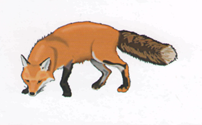 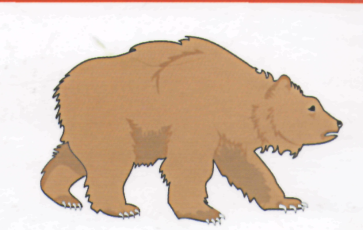 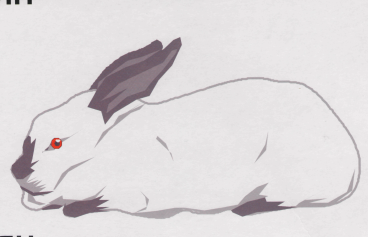 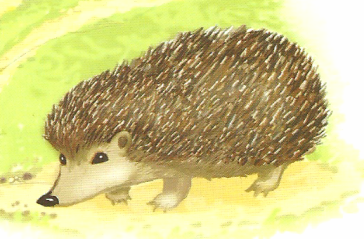 На сигнал колокольчика дети меняются местами3-я подгруппа «Манипуляция» Задание:- собери мозаикуДети меняется по три областям- На поезде, на самолете, на лыжахДети имитируют движенияДети повторяют за воспитателемДуют на снежинкиДелятся на две подгруппыДети внимательно слушают воспитателяЗаяц - қоянЛиса - түлкіМедведь - аюЕж - кірпі- заяц, маленький, живет в лесу, серого или белого цвета- медведь, большой, живет в лесу, любит мед.Дети меняются по группам.Дети самостоятельно работают Рефлексивті-түзетушілікВоспитатель: - Ребята, смотрите какая у нас красивая елочка, давайте мы сейчас оценим наше занятие. Кому понравилось, тот вешает украшение на елочку, 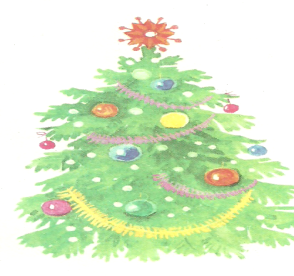 а кто не справился с заданиями, тот в корзину кладет.- Смотрите, а вот и Дедушка Мороз! 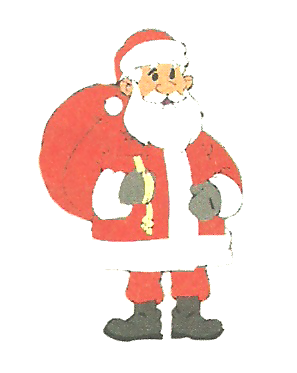 Дед Мороз рад нас видеть, ему понравилось, что вы все знаете о его лесных друзьях. И за это он вас решил отблагодарить подарками.Дети вешает на елку свои украшение До свидание Дедушка мороз!- спасибо!  